ÚTMUTATÓaStartup factory (2020-1.1.4-STARTUP)tárgyú támogatási kérelemCreative Accelerator Kft., mint InkubátorCÍMZETTI FELHÍVÁS ADATLAPKITÖLTÉSÉHEZKódszám:2020-1.1.4-STARTUP-2020-00006TÁMOGATÁSI KÉRELEM / ADATLAP KITÖLTÉSI ÚTMUTATÓ.Az adatlapot és nyilatkozatot vagy elektronikusan word (*,docx), illetve excel (*.xlsx) formátumban, kizárólag a megadott sablonokon, azok megváltoztatása nélkül kérjük kitölteni.A kitöltött dokumentumot a Címzetti Felhívásban szereplő csatolandó mellékletekkel együtt CD-re írva, PDF formátumba konvertálva, a nyilatkozatokat pedig kizárólag nyomtatva cégszerűen aláírva kérjük zárt borítékban, ajánlott küldeményként a Creative Accelerator Kft. részére megküldeni. Ellenőrzési adatlap pályázat beküldéséhezAlapadatokA projekt címe:A projekt címe legyen rövid, tömör, és legyen összhangban a projekt céljával és tartalmával.A mező kitöltése kötelező.A projekt megvalósításának tervezett kezdete:A projekt megvalósítás kezdési időpontjának megadásánál vegye figyelembe, hogy támogatás az inkubációs kérelem benyújtását követő napot megelőzően megkezdett projekthez nem igényelhető. A projekt megvalósítása a benyújtást követő napon a támogatást igénylő saját felelősségére megkezdhető.Amennyiben a közbeszerzési eljárás lefolytatásának kötelezettsége fennáll, úgy fokozott figyelmet kell fordítani arra, hogy a projekt megkezdését jelentő, a projekt tárgyára vonatkozó megrendelés időpontja nem előzheti meg a közbeszerzési eljárás lefolytatását.Az inkubációs kérelem benyújtását követő napig:nem köthet vállalkozási-, adásvételi-, szállítási- vagy bármilyen egyéb szerződést, megállapodást a projekt részét képező bármely tárgy, eszköz, szolgáltatás beszerzésére (függetlenül attól, hogy adott esetben a megkötött szerződés hatályba lépésének napja a támogatási kérelem benyújtása utáni időszakra esik),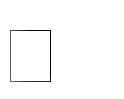 nem állíthat ki megrendelést a projekt részét képező bármely tárgy, eszköz, szolgáltatás beszerzésére (függetlenül attól, hogy adott esetben a megrendelés hatályba lépésének napja a támogatási kérelem benyújtása utáni időszakra esik),Tárgyi eszköz, forgó eszköz, immateriális javak (együttesen: eszközök) beszerzése eseténa kedvezményezett általi első jogilag kötelező érvényű megrendelés napja,az a) pont szerinti megrendelés hiányában – az arra vonatkozóan megkötött, jogilag kötelező érvényű szerződés létrejöttének a napja,az a) pont szerinti megrendelés és a b) pont szerinti szerződés hiányában – a beruházó által aláírással igazolt átvételi nap az első beszerzett gép, berendezés, anyag vagy termék szállítását igazoló okmányon.A projekt részét képező bármely tárgy, eszköz, beszerzéséről, szolgáltatás igénybevételéről, megrendeléséről szóló számla, egyszerűsített számla vagy előlegszámla vagy előlegbekérő kiállításának, teljesítésének és kiegyenlítésének dátuma nem lehet korábbi a támogatási kérelem benyújtását követő napnál.A projekt megvalósítás tervezett fizikai befejezése:A dátum mező megadásakor figyelembe kell venni az alábbiakat:Kérjük, adja meg azt a dátumot, amikor a projektet fizikailag be fogja fejezni.A projekt fizikailag befejezett, amennyiben a projekt keretében támogatott valamennyi tevékenység az Inkubációs Szerződésben meghatározottak szerint, a Felhívásban meghatározott feltételek mellett teljesült. A projekt fizikai befejezés napjának a projekt utolsó támogatott tevékenysége fizikai teljesítésének a napja minősül, a következők szerint:eszközbeszerzés és információs technológia-fejlesztés beszerzése (hardver) esetén üzembe helyezési jegyzőkönyv kiállításának napja;gyártási licenc és gyártási know-how, információs technológia-fejlesztés beszerzése (szoftver).kiállításon való részvétel esetén a kiállításon való részvételt igazoló és az ott igénybe vett szolgáltatásokat igazoló számlák teljesítése, tanácsadásnál a megbízó által aláírt teljesítésigazolás napja.A projekt fizikai befejezésére a projekt megkezdését, vagy amennyiben a projekt az Inkubációs Szerződés hatályba lépéséig nem kezdődött meg, az Inkubációs Szerződés hatályba lépését követően legfeljebb 24 hónap áll rendelkezésre.Támogatást igénylő alapadataiTámogatást igénylő teljes neve:A cégkivonatban szereplő teljes nevet kell megadni.A támogatást igénylő rövidített neve:A cégkivonatban szereplő rövidített nevet kell megadni.Gazdálkodási formakód:A gazdálkodási formakódokat a 22/2014. (III. 13.) számú a statisztikai számjel elemeiről és nómenklatúráiról szóló 21/2012. (IV. 16.) KIM rendelet módosítása határozza meg.GFO kódok KSH elérhetősége: http://www.ksh.hu/gfo_menuJelen Felhívás keretében kizárólag a következő gazdálkodási formakódok fogadhatóak el:113 Korlátolt felelősségű társaság114 RészvénytársaságAdószám:A cégbírósági kivonata alapján kell kitölteni.Statisztikai szám:A cégkivonatban szereplő, a támogatást igénylő vállalkozások 17 számjegyű statisztikai számát kell rögzíteni.A 2011. január 1-jétől hatályos statisztikai számjel megadása szükséges.Cégbírósági bejegyzés/ bírósági nyilvántartásba vétel száma:A cégkivonatban szereplő, támogatási kérelmet benyújtó gazdasági társaság cégbírósági bejegyzésének számát kell rögzíteni.A támogatási kérelem benyújtásának/véglegesítésének időpontjában a támogatást igénylőnek jogerősen bejegyzett vállalkozásnak kell lennie.Alapítás időpontja:Az alapítás időpontja gazdasági társaságok, esetében a cégkivonat alapján a létesítő okirat hatálybalépésének (a cégbejegyzés jogerőre emelkedésének) dátuma.Amennyiben a támogatást igénylő (a cégkivonatában is feltüntetett) jogelőddel rendelkezik, akkor az alapítás időpontjaként a jogelőd gazdálkodó szervezet alapítási idejét kérjük feltüntetni, továbbá a Működés időtartama adatmező kitöltésekor is ezt kérjük figyelembe venni.Felhívjuk a figyelmét, hogy a működési időtartam meghatározásához csak a lezárt, teljes (365 napot jelentő) évek vehetők figyelembe, az előtársaságként való működés időszaka ebbe nem számít bele!Minősítési kód:Jelen Felhívás keretében csak mikrovállalkozásnak minősülő vállalkozások nyújthatnak be támogatási kérelmetKérjük figyelembe venni a 651/2014/EU rendelet 1. számú mellékletének egyéb rendelkezéseit is a minősítési kód megállapításánál!Az euróban meghatározott összegek forintra történő átszámításakor az MNB által megállapított, a KKV üzleti évének lezárásakor érvényes deviza középárfolyamot kell alkalmazni.Hatályos TEÁOR besorolás:Főtevékenység TEÁOR ’08 száma:A 1893/2006/EK rendelet alapján 2008. január 1-től az új Tevékenységek Egységes Ágazati Osztályozási Rendszert (TEÁOR '08) kell alkalmazni.A TEÁOR kódot (számot) és megnevezést a cégkivonatban (cég tevékenysége pont) feltüntetett főtevékenység alapján kell beírni.A támogatást igénylő a KSH honlapján található TEÁOR '03 - TEÁOR '08 fordítókulcs segítségével ki tudja választani főtevékenysége TEÁOR’08 szerinti számát.A fordítókulcs elérhetősége:http://www.ksh.hu/docs/osztalyozasok/teaor/teaor_03_08_2007_07_09.pdfÁFA levonási jog:Áfa levonásra jogosultÁfa levonásra nem jogosultAmennyiben a kedvezményezett a projekt megvalósítása során általános forgalmi adó levonására nem jogosult, akkor a támogatás számításának alapja a projekt ÁFÁ-val növelt, bruttó összköltsége, azaz a projekt költségvetését bruttó módon kell megterveznie.Amennyiben a kedvezményezett ÁFA adóalany, vagy még nem ÁFA adóalany, de a beruházás, illetve a beruházás hasznosításával azzá válik és az általános forgalmi adó levonására jogosult, akkor a támogatás alapja a projekt levonható ÁFA nélkül számított nettó összköltsége.Működés időtartama (év)A működési időtartam meghatározásánál csak a lezárt teljes (365 napot jelentő) üzleti év vehető figyelembe. Az előtársaságként való működés időszaka ebbe nem számít bele.Amennyiben a támogatást igénylő vállalkozás (a cégkivonatában is feltüntetett) jogelőd céggel rendelkezik, akkor az alapítás időpontjaként a jogelőd cég alapítási idejét kérjük feltüntetni, továbbá a Működés időtartama (év) mező kitöltésekor is ezt kérjük figyelembe venni.Támogatást igénylő székhelyeKérjük, adja meg a cégbíróságon bejegyzett székhelyadatokat és a Helyrajzi számot.Támogatást igénylő telephelye (Megvalósítás helyszíne)Kérjük, adja meg a cégbíróságon bejegyzett telephelyadatokat és a Helyrajzi számot, ahol a projekt fizikailag megvalósul. Kérjük, egy, a konvergencia régióban lévő megvalósítási helyszínt adjon meg.A projekt megvalósítási helyszínének meg kell felelnie a Felhívás A projekt területi korlátozása pontban meghatározott feltételeknek!A projekt megvalósulási helyszínének az a székhely, telephely vagy fióktelep minősül, amelyre a beszerzett, igénybevett tételek számvitelileg aktiválásra kerülnek.A támogatott fejlesztéseket (beleértve az informatikai fejlesztéseket) a támogatást igénylő köteles a megvalósítás helyszínén üzemeltetni.Amennyiben a projekt az európai közösségi jelentőségű természetvédelmi rendeltetésű területekkel érintett földrészletekről szóló 14/2010. (V.11.) KvVM rendelet alapján Natura 2000 alá tartozó területen valósul meg, úgy kérjük erről külön nyilatkozatot csatoljon. A rendelet és mellékletei a http://natura.2000.hu/hu/node/269 internetes oldalon találhatóak.Felhívjuk a figyelmét, hogy a projekt megvalósítási helyszínének meg kell felelnie a Felhívás A projekt területi korlátozása pontban meghatározott feltételeknek.A fejlesztés megvalósulásának helyszíne a támogatást igénylő bejegyzett magyarországi székhelye, telephelye vagy fióktelepe lehet. A megvalósulási helyszínnek a támogatási kérelem benyújtásáig kell bejegyzésre kerülnie, a támogatási kérelem benyújtásának időpontjában per- és igénymentesnek kell lennie, (kivéve, ha a kedvezményezett az igény jogosultja) továbbá alkalmasnak kell lennie a projekt megvalósítására. A megvalósulási helyszín akkor tekinthető alkalmasnak, ha projekt tárgyát képező tevékenység elvégezhető a helyszínen, a projekt megvalósításhoz biztosított a megfelelő infrastruktúra, valamint megvalósítható a projekt keretében foglalkoztatott személyek egy időben történő elhelyezése. A megvalósítási helyszín alkalmasságát a támogatási igény benyújtásakor a projektjavaslatban szükséges bemutatni.A megvalósítás helyszínére vonatkozóan a kedvezményezettnek a vonatkozó hatósági engedélye(kke)l rendelkeznie kell, azokban az esetekben, amikor a támogatásból megvalósuló fejlesztés engedélyköteles tevékenységhez kapcsolódik.A felsorolt dokumentumok az első szakmai beszámolóhoz bekérhetőek. A dokumentumok rendelkezésre állása a projekt megvalósítási időszakában bármikor ellenőrizhető.Képviselő adataiKérjük, adja meg a cég hivatalos képviseletére jogosult személy(ek) adatait a cégbírósági bejegyzéssel összhangban. Kérjük valamennyi képviseletre jogosult személy adatait külön táblázatban adja meg (a táblázat cellái szükség szerint másolhatóak). A „Képviseleti jog” sorban „önálló” vagy „együttes” megjelöléssel adja meg a személyek képviseleti jogának típusát.Meghatalmazott adataiKérjük, amennyiben a pályázat benyújtásakor nem valamely képviseletre jogosult személy tesz nyilatkozatot a társaság nevében, adja meg a meghatalmazott személy adatait. A meghatalmazott útján történő nyilatkozattétellel történő benyújtás feltétele, hogy a meghatalmazott érvényes felhatalmazása a nyilatkozattételre a pályázathoz csatolt dokumentumok között benyújtásra kerüljön.Támogatást igénylő tulajdonosaiKérjük valamennyi magánszemély, illetve jogiszemély tulajdonosra vonatkozóan adja meg a szükséges adatokat. Gazdálkodási adatokKérjük, jelölje meg a tulajdonos vállalkozás utolsó lezárt évet és ennek adatait a cégbíróság részére beküldött beszámoló adataival egyezően. Amennyiben a támogatást igénylőre nem vonatkozik (pl. egyéni vállalkozó esetén a mérlegfőösszeg), azt „nem releváns” megjelöléssel kell jelölni.Létszám adatként a KSH által a munkaügyi statisztikai fogalmak között meghatározott éves átlagos statisztikai állományi létszámot kérjük megadni, amely az adott év 12 havi KSH létszámjelentésben vagy munkaügyi nyilvántartásban szereplő létszám számtani átlaga. Az átlagolást a tényleges létszám alapján kell elvégezni, vagyis minden személyt a munkaidő hosszától függetlenül, egy-egy egész főnek kell tekinteni. Kerekítéskor az általános szabályok az irányadók, a kerekítés 4-ig lefelé, 5-től felfelé történik.A KSH Útmutató a munkaügy-statisztikai adatszolgáltatáshoz című, 2015. január 1-től érvényes kiadványa alapján statisztikai állományi létszámba sorolandó az a munkavállaló, aki a munkáltatóval munkavégzésre irányuló jogviszonyban áll, és munkaszerződése, munkavégzésre irányuló megállapodása alapján folyamatos foglalkoztatás mellett, havi átlagban (tört havi munkaszerződés esetén egész havi teljesítésre átszámítva) legalább 60 munkaórában munkadíj ellenében munkavégzésre kötelezett. Felhívjuk figyelmét arra, hogy nem tartoznak a statisztikai állományi létszámba az egyéb foglalkoztatottak, azaz:munkaszerződés szerint havi átlagban 60 munkaóránál rövidebb munkaidőben foglalkoztatottak;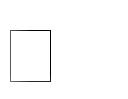 Az ún. „prémiumévek program” lehetőségeit igénybe vevő közszolgálati dolgozók ilyen irányú munkaszerződésük időszakában a munkaszerződés szerint havi átlagban 60 óránál rövidebb munkaidőben foglalkoztatottak állománycsoportjánál jelentendők. Amennyiben a munkáltató nem tart igényt munkavégzésükre, úgy természetesen a szervezet tevékenységében résztvevők létszámában sem szerepeltethetőek, így a részükre fizetett „munkadíj” is csak az állományon kívüliek kereseteként (egyéb munkajövedelemként) jelenthető.Az adott gazdasági szervezet (beleértve az egyéni vállalkozást) tevékenységében aktívan résztvevő személyek, akik részére munkájuk ellenértékeként munkadíj kifizetésére vagy egyáltalán nem kerül sor, vagy csak a minimálbér munkaidő arányos hányadánál alacsonyabb összegű kifizetés történik (pl. egyéni vállalkozó, társas vállalkozás, szövetkezet, segítő családtagok, azok a pályakezdők, akik munkatapasztalat szerzés céljából dolgoznak);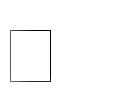 A menedzsment azon tagjai, akiknek munkajövedelme („kereset” és „egyéb munkajövedelem”) a vállalkozásnál szerzett teljes jövedelmük 50%-ánál kevesebb, azaz jövedelmük nagyobb hányada a vállalkozás profitjából származik.Nem tartozik a létszámmegfigyelés körébe (ugyanakkor esetenkénti munkavégzésük ellenértékét munkajövedelemként, illetve keresetként az állományon kívüli kategóriában számításba kell venni):a gazdasági társaság azon tulajdonos tagja, akinek tagsági viszonya nem jár együtt munkavégzési kötelezettséggel, azaz személyesen nem vesz részt a vállalkozás tevékenységében,az egyszeri, eseti megbízási szerződéssel, a munkáltatónál folyamatosnak nem minősülő (pl. cikk fordítása, alkalmanként óraadás, tanulmányírás stb.), munkát végzők,az alkalmi munkavállalók, mivel esetükben munkaszerződés folyamatosan legfeljebb 5 egymást követő naptári napra köthető,gazdasági társaságok tisztségviselői (ha a megbízatásuk olyan, hogy havi átlagban 6 munkanapnál rövidebb folyamatos munkavégzést igényel),kötelező szakmai gyakorlaton lévő tanulók, (középfokú-, felsőfokú képzés keretében), mikor a foglalkoztatásuk nem az általános munkarend szerint történik, és munkadíjban nem részesülnek,munkaerő-kölcsönző szervezet által kikölcsönzött munkavállalók a kölcsönvevő szervezetnél,magyarországi székhelyű cég külföldi fióktelepén dolgozó munkavállalók.A fent hivatkozott KSH útmutató teljes terjedelmében az alábbi internetes oldalról letölthető:https://www.ksh.hu/utmutatok_segedletek_2015Támogatást igénylő más vállalkozásaiRögzíteni szükséges, hogy a támogatást igénylő vagy bármely tulajdonos magánszemélye vagy bármely tulajdonos vállalkozása milyen más vállalkozásban rendelkezik tulajdoni részesedéssel.A támogatást igénylő vállalkozásra vonatkozóan kötelező kitölteni.Vállalkozás neve:A szervezet neve, akin vagy amelyen keresztül fennáll a kapcsolódás.Azon magánszemély/szervezet neve, akin vagy amelyen keresztül fennáll a kapcsolódás:A mezőben meg kell adni a vállalkozásban érintett azon tulajdonos nevét is, aki a megadott tulajdoni hányaddal/szavazati joggal rendelkezik a más vállalkozásban.Adószám:A megnevezett vállalkozás adószámát kell rögzíteni.Amennyiben külföldi vállalkozás a tulajdonosa, úgy kérjük, a külföldi adószám mezőt szíveskedjen kitölteni.Külföldi adószám/adóazonosító jel:Amennyiben külföldi vállalkozásban áll fenn tulajdonlás, úgy a külföldi adószám mező kell kitölteni.Tőke mértéke, Tulajdoni hányad, Szavazati jog mértéke:A gazdálkodó szervezeteknél a tulajdoni hányadot, a szavazati jog mértékét és a tőke mértékét a társasági szerződés alapján kell rögzíteni.Átláthatósági nyilatkozatAz államháztartásról szóló 2011. évi CXCV. törvény 50. § (1) bekezdés c) és a nemzeti vagyonról szóló 2011. évi CXCVI. törvény 3. § (1) 1. pontjának való megfelelésről a nyilatkozat kitöltése, valamint benyújtása kötelező!A nemzeti vagyonról szóló 2011. évi CXCVI. törvény 3. § (1) bekezdés 1. b) pontja alapján átlátható szervezetnek minősül az olyan belföldi vagy külföldi jogi személy vagy jogi személyiséggel nem rendelkező gazdálkodó szervezet, amely megfelel a következő feltételeknek:ba) tulajdonosi szerkezete, a pénzmosás és a terrorizmus finanszírozása megelőzéséről és megakadályozásáról szóló törvény szerint meghatározott tényleges tulajdonosa megismerhető,bb) az Európai Unió tagállamában, az Európai Gazdasági Térségről szóló megállapodásban részes államban, a Gazdasági Együttműködési és Fejlesztési Szervezet tagállamában vagy olyan államban rendelkezik adóilletőséggel, amellyel Magyarországnak a kettős adóztatás elkerüléséről szóló egyezménye van,bc) nem minősül a társasági adóról és az osztalékadóról szóló törvény szerint meghatározott ellenőrzött külföldi társaságnak,bd) a gazdálkodó szervezetben közvetlenül vagy közvetetten több mint 25%-os tulajdonnal, befolyással vagy szavazati joggal bíró jogi személy, jogi személyiséggel nem rendelkező gazdálkodó szervezet tekintetében a ba), bb) és bc) alpont szerinti feltételek fennállnak;Amennyiben a támogatást igénylő gazdálkodó szervezet vagy a támogatást igénylő gazdálkodó szervezetben közvetlenül vagy közvetetten több mint 25%-os tulajdonnal, befolyással vagy szavazati joggal bíró jogi személy, jogi személyiséggel nem rendelkező gazdálkodó szervezet nem felel meg a fenti feltételek valamelyikének, abban az esetben a támogatást igénylő szervezet nem minősül átlátható szervezetnek.A fentiek értelmében átláthatósági nyilatkozat kitöltése szükséges (összefoglaló néven: vizsgált gazdálkodó szervezetek)a támogatást igénylő gazdálkodó szervezetre vonatkozóan,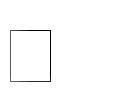 valamint minden a támogatást igénylő gazdálkodó szervezetben közvetlenül vagy közvetetten több mint 25%-os tulajdonnal, befolyással vagy szavazati joggal bíró jogi személy, jogi személyiséggel nem rendelkező gazdálkodó szervezetre vonatkozóan.Az átláthatósági nyilatkozat rögzítése a vizsgált gazdálkodó szervezetekre vonatkozóan tényleges tulajdonosonként szükséges (minden szervezet esetében annyi átláthatósági nyilatkozat rögzítése szükséges, ahány tényleges tulajdonosa van az adott gazdálkodó szervezetnek).Az Átláthatósági nyilatkozat kitöltéseGazdálkodó szervezet neve / Szervezet neve:II. Belföldi vagy külföldi jogi személyek vagy jogi személyiséggel nem rendelkező gazdálkodó szervezetek.Azon gazdálkodó szervezet nevének megadása szükséges, amelyre vonatkozóan szükséges átláthatósági nyilatkozat kitöltése:(támogatást igénylő és a támogatást igénylő gazdálkodó szervezetben közvetlenül vagy közvetetten több mint 25%-os tulajdonnal, befolyással vagy szavazati joggal bíró jogi személy, jogi személyiséggel nem rendelkező gazdálkodó szervezet).Tényleges tulajdonos / Vezető tisztségviselő neve:II. Belföldi vagy külföldi jogi személyek vagy jogi személyiséggel nem rendelkező gazdálkodó szervezetekA tényleges tulajdonos és vezető tisztségviselő minden esetben természetes személy, melyet a pénzmosás és a terrorizmus finanszírozása megelőzéséről és megakadályozásáról szóló 2007. évi CXXXVI. törvény 3. § r) pontja szerint kell rögzíteni. A hivatkozott pont alapján:r) tényleges tulajdonos:ra) az a természetes személy, aki jogi személyben vagy jogi személyiséggel nem rendelkező szervezetben közvetlenül vagy - a Polgári Törvénykönyvről szóló 2013 évi V. törvény (a továbbiakban: Ptk.) 8:2 § (4) bekezdésében meghatározott módon - közvetve a szavazati jogok vagy a tulajdoni hányad legalább huszonöt százalékával rendelkezik, ha a jogi személy vagy jogi személyiséggel nem rendelkező szervezet nem a szabályozott piacon jegyzett társaság, amelyre a közösségi jogi szabályozással vagy azzal egyenértékű nemzetközi előírásokkal összhangban lévő közzétételi követelmények vonatkoznak,rb) az a természetes személy, aki jogi személyben vagy jogi személyiséggel nem rendelkező szervezetben - a Ptk. 8:2 § (2) bekezdésében meghatározott -meghatározó befolyással rendelkezik,rc) az a természetes személy, akinek megbízásából valamely ügyleti megbízást végrehajtanak,re) az ra)-rb) alpontokban meghatározott természetes személy hiányában a jogi személy vagy jogi személyiséggel nem rendelkező szervezet vezető tisztségviselőjeHa tehát a vizsgált szervezetnek (támogatást igénylő és a támogatást igénylő gazdálkodó szervezetben közvetlenül vagy közvetetten több mint 25%-os tulajdonnal, befolyással vagy szavazati joggal bíró jogi személy, jogi személyiséggel nem rendelkező gazdálkodó szervezet) az ra) pont szerinti legalább 25%-os tulajdoni hányaddal, szavazati joggal rendelkező magánszemély, vagy az rb) pont szerinti meghatározó befolyással rendelkező magánszemély, az re) pont szerint a vezető tisztségviselőt kell szerepeltetni tényleges tulajdonosként.Felhívjuk figyelmüket, hogy Ptk. befolyás számítására vonatkozó rendelkezéseinek értelmében a közeli hozzátartozók közvetlen és közvetett tulajdoni részesedését vagy szavazati jogát egybe kell számítani.PÉNZÜGYI ADATOK SABLON (EXCEL)ForrásokA támogatási konstrukcióban igényelt támogatás összege maximum 64 millió HUF, ami által a teljes költségvetés értéke maximum 80 millió Ft (80% támogatási intenzitás).Kérjük tüntesse fel, ha egyéb támogatást igényelt / kapott.KöltségvetésA projekt elszámolható költségeit és forrásait Ft-ban kell megadni!Ha a helyzet- és piacfelmérésben résztvevő által kiállított tájékoztatás vagy ajánlat nem forintban készült, akkor át kell számolni forintra az elszámolható költségeket az ajánlat napján érvényes hivatalos MNB árfolyamán.A tervezéskor figyelembe kell venni a Felhívás A támogatás mértéke, összege pontban foglaltakat:Az igényelhető vissza nem térítendő támogatás összege: maximum 64 millió forint.A beszerezni kívánt tételek összes költségének számszakilag meg kell egyeznie a költségek adatlapon rögzített költségtételek értékével, a Források adatlapon lévő Projekt elszámolható összköltsége mező értékével és a mellékletként csatolt helyzet- és piacfelmérésben résztvevő által kiállított tájékoztatással vagy ajánlattal.A támogatási kérelem benyújtását követően, a támogatási döntést megelőzően, a projekt elszámolható költségeinek változtatására nincs lehetőség, az ilyen jellegű módosítási igények nem vehetők figyelembe.A Felhívásban szereplő tevékenységeken és az 5.5 pontban felsorolt elszámolható költségeken kívül semmilyen egyéb tevékenység és költség nem támogatható.Felhívjuk a figyelmét, hogy a Felhívás 5.6 Az elszámolhatóság további feltételei pontja alapján: Meglévő foglalkoztatott esetében az elszámolható személyi jellegű kiadások csak indokolt esetben (munkaidő növekedés, feladatbővülés, munkakörbővülés) és mértékben emelkedhetnek a támogatási igény benyújtását megelőző utolsó évi átlagbérhez képest (legalább egy teljes, lezárt üzleti évvel rendelkező támogatást igénylők esetén releváns).A projekt tervezésekor figyelembe kell venni a Felhívás Az elszámolható költségek mértékére, illetve arányára vonatkozó elvárások pontjában szereplő, egyes támogatható tevékenységek összköltséghez viszonyított maximális elszámolható mértékét.A Költségek adatlap kitöltésének menete:Fel kell tüntetni a beszerezni/megvalósítani kívánt tétel/tevékenység pontos megnevezését és típusát (a helyzet – és piacfelmérésben részt vevő által kiállított tájékoztatás, vagy ajánlat alapján), valamint a további elszámolható költségeket megfelelő részletességgel.Eszközbeszerzés esetén, amennyiben a beszerzendő eszköz tartozékát nem az eszközzel egy soron egy tételben szerepelteti, akkor kérjük feltüntetni, hogy mely eszközhöz tartozik.Felhívjuk figyelmét, hogy a helyzet – és piacfelmérésben részt vevő által kiállított tájékoztatásnak, vagy ajánlatnak és a „Támogatási kérelemben” szereplő tevékenységek elnevezésének, költségeknek és a táblázatok adatainak meg kell egyezniük.A Nettó egységár mezőben az adott költségtétel nettó értékét kell szerepeltetni.- Amennyiben van a támogatást igénylőnek a támogatásból finanszírozott projekttel kapcsolatban ÁFA levonási jogosultsága akkor a támogatás számításának alapja a projekt ÁFA nélküli, nettó összköltsége. Ebben az esetben a Költségeknél az ÁFA nélküli, nettó költségeket kell szerepeltetni, le nem vonható ÁFA nélkül.- Amennyiben a támogatást igénylőnek a támogatásból finanszírozott projekttel kapcsolatban ÁFA levonási jogosultsága nincs, akkor a támogatás számításának alapja a projekt ÁFA-val növelt, bruttó összköltsége.PÉNZÜGYI ADATOK SZÖVEGESKiegészítő információk a pénzügyi tervhezKérjük, hogy ebben a dokumentumban csak a pályázathoz csatolt üzleti terven szereplő költségtételek szöveges indoklását és megnevezését adja meg.Források és költségek összetételeKérjük, a pénzügyi terv összesítő adatait a források összetétele szemléletben adja meg.Belföldi bankszámlaszám, ahova a támogatás folyósítását kériKérjük, adja meg érvényes bankszámlaszámát, ahova a támogatást folyósítani kéri. Kérjük ügyeljen arra, hogy a bankszámlaszám lehetőleg megegyezzen a tőkebefektetés során használt bankszámlaszámmal. Kizárólag olyan pénzforgalmi jelzőszám adható meg, mely a támogatási kérelem benyújtásának napján hatályos cégkivonatban hatályos pénzforgalmi jelzőszámként szerepel.Gazdálkodási adatokAmennyiben releváns, kérjük adja meg a pályázó vállalkozás utolsó lezárt évének adatait a cégbíróságra benyújtott hivatalos beszámoló adataival egyező módon. NYILATKOZATOKKérjük, hogy az alapadatoknál megadott adatokkal egyezően töltse ki, majd cégszerűen írja alá.Csatolandó dokumentum neveJellegeBenyújtás formájaAlapadatokKötelezőCD-re írvaÁtláthatósági nyilatkozatKötelezőCD-re írvaPénzügyi adatok (excel)KötelezőCD-re írvaPénzügyi adatok (szöveges)KötelezőCD-re írvaNyilatkozatok (cégszerűen aláírva)KötelezőNyomtatva cégszerűen aláírvaAláírási címpéldányKötelezőCD-re írvaÁrajánlatokKötelezőCD-re írvaCégkivonatKötelezőCD-re írvaÉves beszámolóAmennyiben relevánsCD-re írvaBeszámoló elfogadásáról szóló taggyűlési határozatKötelezőCD-re írvaNAV-nak kötelezően megküldendő bevallás statisztikai és megváltozott munkaképességű munkavállalói létszámot tartalmazó oldalaKötelezőCD-re írvaA fejlesztéssel érintett ingatlan vonatkozásában 30 napnál nem régebbi tulajdoni lap másolatAmennyiben relevánsCD-re írvaÜzleti tervKötelezőCD-re írvaÜzleti terv, illetve az inkubációs kérelem szakmai szövegeinek alátámasztását szolgáló egyéb releváns dokumentumokAmennyiben relevánsCD-re írvaMinősítésiMinősítés megnevezése651/2014/EU rendelet 1. sz. melléklet 2. cikk651/2014/EU rendelet 1. sz. melléklet 2. cikk651/2014/EU rendelet 1. sz. melléklet 2. cikk651/2014/EU rendelet 1. sz. melléklet 2. cikk651/2014/EU rendelet 1. sz. melléklet 2. cikk651/2014/EU rendelet 1. sz. melléklet 2. cikk651/2014/EU rendelet 1. sz. melléklet 2. cikk651/2014/EU rendelet 1. sz. melléklet 2. cikkkódMinősítés megnevezéseszerinti határértékekszerinti határértékekszerinti határértékekkódszerinti határértékekszerinti határértékekszerinti határértékek10főnélkevesebbkevesebbösszesfoglalkoztatottfoglalkoztatottfoglalkoztatottfoglalkoztatottés2mikrovállalkozásmaximummaximum2millióeurónakmegfelelőmegfelelőmegfelelőnettónettóárbevétel és/vagy mérlegfőösszegárbevétel és/vagy mérlegfőösszegárbevétel és/vagy mérlegfőösszegárbevétel és/vagy mérlegfőösszegárbevétel és/vagy mérlegfőösszegárbevétel és/vagy mérlegfőösszeg50főnélkevesebbkevesebbösszesfoglalkoztatottfoglalkoztatottfoglalkoztatottfoglalkoztatottés3kisvállalkozásmaximummaximum10millióeurónakmegfelelőmegfelelőmegfelelőnettónettóárbevétel és/vagy mérlegfőösszegárbevétel és/vagy mérlegfőösszegárbevétel és/vagy mérlegfőösszegárbevétel és/vagy mérlegfőösszegárbevétel és/vagy mérlegfőösszegárbevétel és/vagy mérlegfőösszeg250  főnél  kevesebb  összes  foglalkoztatott  és250  főnél  kevesebb  összes  foglalkoztatott  és250  főnél  kevesebb  összes  foglalkoztatott  és250  főnél  kevesebb  összes  foglalkoztatott  és250  főnél  kevesebb  összes  foglalkoztatott  és250  főnél  kevesebb  összes  foglalkoztatott  és250  főnél  kevesebb  összes  foglalkoztatott  és250  főnél  kevesebb  összes  foglalkoztatott  és250  főnél  kevesebb  összes  foglalkoztatott  és250  főnél  kevesebb  összes  foglalkoztatott  és4középvállalkozásmaximummaximum50millióeurónakmegfelelőmegfelelőmegfelelőnettónettó4középvállalkozásárbevétel és/vagy legfeljebb 43 millió eurónakárbevétel és/vagy legfeljebb 43 millió eurónakárbevétel és/vagy legfeljebb 43 millió eurónakárbevétel és/vagy legfeljebb 43 millió eurónakárbevétel és/vagy legfeljebb 43 millió eurónakárbevétel és/vagy legfeljebb 43 millió eurónakárbevétel és/vagy legfeljebb 43 millió eurónakárbevétel és/vagy legfeljebb 43 millió eurónakárbevétel és/vagy legfeljebb 43 millió eurónakárbevétel és/vagy legfeljebb 43 millió eurónakárbevétel és/vagy legfeljebb 43 millió eurónakárbevétel és/vagy legfeljebb 43 millió eurónakárbevétel és/vagy legfeljebb 43 millió eurónakárbevétel és/vagy legfeljebb 43 millió eurónakárbevétel és/vagy legfeljebb 43 millió eurónakárbevétel és/vagy legfeljebb 43 millió eurónakárbevétel és/vagy legfeljebb 43 millió eurónakárbevétel és/vagy legfeljebb 43 millió eurónakárbevétel és/vagy legfeljebb 43 millió eurónakárbevétel és/vagy legfeljebb 43 millió eurónakmegfelelő mérlegfőösszegmegfelelő mérlegfőösszegmegfelelő mérlegfőösszegmegfelelő mérlegfőösszegmegfelelő mérlegfőösszegA   Rendelet   2.   cikk   24.   pontja   alapjánA   Rendelet   2.   cikk   24.   pontja   alapjánA   Rendelet   2.   cikk   24.   pontja   alapjánA   Rendelet   2.   cikk   24.   pontja   alapjánA   Rendelet   2.   cikk   24.   pontja   alapjánA   Rendelet   2.   cikk   24.   pontja   alapjánA   Rendelet   2.   cikk   24.   pontja   alapjánA   Rendelet   2.   cikk   24.   pontja   alapjánA   Rendelet   2.   cikk   24.   pontja   alapjánA   Rendelet   2.   cikk   24.   pontja   alapján„nagyvállalkozások”:„nagyvállalkozások”:„nagyvállalkozások”:„nagyvállalkozások”:azI.mellékletbenmellékletbenmellékletbenmellékletbennagyvállalkozás,megállapítottmegállapítottmegállapítottfeltételeketfeltételeketnemnemteljesítőteljesítőteljesítővállalkozások;vállalkozások;vállalkozások;5támogatási szempontból5kedvezményezett, a 2-4.Jelen  kiírás  esetében  azonJelen  kiírás  esetében  azonJelen  kiírás  esetében  azonJelen  kiírás  esetében  azonJelen  kiírás  esetében  azonvállalkozásoknakvállalkozásoknakvállalkozásoknakvállalkozásoknakvállalkozásoknakkedvezményezett, a 2-4.Jelen  kiírás  esetében  azonJelen  kiírás  esetében  azonJelen  kiírás  esetében  azonJelen  kiírás  esetében  azonJelen  kiírás  esetében  azonvállalkozásoknakvállalkozásoknakvállalkozásoknakvállalkozásoknakvállalkozásoknakkategóriákba nem tartozószükségesszükségesezta  minősítésia  minősítésikódotkódotválasztani,választani,választani,vállalkozásamelyek  a  mikro-  kis-és  középvállalkozásokraamelyek  a  mikro-  kis-és  középvállalkozásokraamelyek  a  mikro-  kis-és  középvállalkozásokraamelyek  a  mikro-  kis-és  középvállalkozásokraamelyek  a  mikro-  kis-és  középvállalkozásokraamelyek  a  mikro-  kis-és  középvállalkozásokraamelyek  a  mikro-  kis-és  középvállalkozásokraamelyek  a  mikro-  kis-és  középvállalkozásokraamelyek  a  mikro-  kis-és  középvállalkozásokraamelyek  a  mikro-  kis-és  középvállalkozásokravonatkozó 651/20148/EU rendelet 1. sz. mellékletvonatkozó 651/20148/EU rendelet 1. sz. mellékletvonatkozó 651/20148/EU rendelet 1. sz. mellékletvonatkozó 651/20148/EU rendelet 1. sz. mellékletvonatkozó 651/20148/EU rendelet 1. sz. mellékletvonatkozó 651/20148/EU rendelet 1. sz. mellékletvonatkozó 651/20148/EU rendelet 1. sz. mellékletvonatkozó 651/20148/EU rendelet 1. sz. mellékletvonatkozó 651/20148/EU rendelet 1. sz. mellékletvonatkozó 651/20148/EU rendelet 1. sz. mellékletalapján nagyvállalkozásnak minősülnek.alapján nagyvállalkozásnak minősülnek.alapján nagyvállalkozásnak minősülnek.alapján nagyvállalkozásnak minősülnek.alapján nagyvállalkozásnak minősülnek.alapján nagyvállalkozásnak minősülnek.alapján nagyvállalkozásnak minősülnek.alapján nagyvállalkozásnak minősülnek.